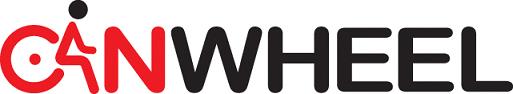 				  CanWheel 2014 Annual Meeting Minutes 				       Thursday, June 12th 2014					12pm-1pm | Rm 305					    Indianapolis, Indiana1. Approval of Agenda - approved2. Approval of minutes from previous meeting - approved3. FinancesWe are nearing the end of the grant, and only have a small infusion of subproject money coming in fiscal 2015.The project 1 and project 3 teams have merged research efforts and we will consider the funds merged as well.Most sites have completed data collection for project 2.  Sites with surplus funds will transfer the excess money back to UBC central.  Kate is working with the application site finance contacts. Excess funds will be reserved for future costs (e.g., longitudinal statistical analysis, transcriptions, open access fees for publications, etc. as required.)  Small subprojects could also be considered.4. ProductivityThe productivity table (below) is continually being updated. Currently, there have been 15 papers published and 56 presentations in total, across all Canwheel studies. As you continue to give presentations and submit abstracts etc., please inform Kate. In addition to the Productivity table, Kate has developed a CanWheel Repository. This provides a resource to have all CanWheel publications/presentations in one spot, allowing access if there is ever a need to refer to or have a previous CanWheel publication. As you continue to publish or present, please also send Kate a copy for the repository. CIHR mandate is to have open access publications; using Pubmed Central is a means of meeting this requirement. ACTION: Team to send Kate publication/presentation information and electronic copiesACTION: Kate to resend PubMed Central instructions to group5. End of Grant Planninga. Wrap-up partyWe will not hold a face-to-face annual meeting in 2015, but instead do a wrap-up meeting in spring 2016 in Vancouver, BC around the ISS conference.Will do an integrated workshop.P5 wants to release project findings at RENSA 2015 (Denver, Colorado) at a separate, stand-alone for the initial unveiling.  This is acceptable to all.b. Impetus to continueFunding opportunities CIHR has a new Foundation theme, which is being piloted this fall.  It would be a program of research for up to 7 years.  Bill is eligible to apply.  The group has expressed interest in their continued involvement with Canwheel and could be “Program experts” on this new foundation grant.  Bill will likely ask for feedback on his application prior to submission.Alex has submitted a NCE application. Mobility related projects have been written into this proposal.  If successful, there is an opportunity to continue elements of CanWheel.ACTION:  Team members to decide interest in continuing to be involved with CanWheel activities and provide ideas & feedback around potential projects.  c. Future directionsBrainstorming around some potential directions:Including manual wheelchair training in addition to power related issuesFocus on technology in training and interventions (e.g., tablets, social media, text, etc.)CaregiversNeuroimaging6. SWAT WorkshopThe SWAT Workshop is happening October 6th and 7th, 2014 in Toronto. So far there are 21 attendees confirmed. For more information: http://www.canwheel.ca/2014/05/29/slideshow-post-2/ 7. AdjournmentProjectProjectProjectProjectProjectProjectProjectGeneralP1P2P3P5TotalsPapersPapersPapersPapersPapersPeer-reviewed3+1 submitted2+2 submitted411Chapters112Lay Articles11TOTALS145515PresentationsPresentationsPresentationsPresentationsPresentationsLocal18110Provincial33National1262112International1261625Symposia426TOTALS252721156